Responsable de la compétition : Fred Peyrard - 0696016800 – peyrard.fred@wanadoo.fr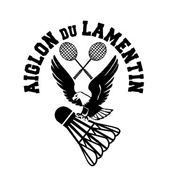 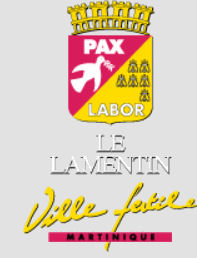 CLUB :Date limite d’inscriptionRESPONSABLE :Mercredi 31 Mai à 21h00TEL :Mercredi 31 Mai à 21h00MAIL :Mercredi 31 Mai à 21h00CONVOCATIONMINIBADPOUSSINBENJAMINMINIMECADETCONVOCATIONNOMPRENOMN°LICENCECLASSEMENTCATEGORIEH/FPOUSSINPOUSSINBENJAMINBENJAMINMINIMEMINIMECADETCADETJUNIORJUNIOR2008200720062005200420032002200120001999